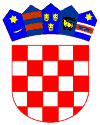          REPUBLIKA HRVATSKAOSJEČKO-BARANJSKA ŽUPANIJA                OPĆINA ČEPIN            OPĆINSKO VIJEĆEKLASA: 021-05/18-01/6URBROJ: 2158/05-18-2Čepin,  29. kolovoza 2018.Z A P I S N I Ksa 12. sjednice Općinskog vijeća Općine Čepin održane 29. kolovoza 2018. godine u prostorijama Općine Čepin, K. Zvonimira 105.Sjednicu je u 19,00 otvorio predsjednik Općinskog vijeća Robert Periša, utvrdivši da je sjednici nazočno 14 članova Vijeća od izabranih 17 (naknadno pristupila 2 člana Vijeća) te da Vijeće može pravovaljano odlučivati.NAZOČNI ČLANOVI VIJEĆA:Robert PerišaKsenija RajtekBoris MarksMiroslav JerkovićValentin PavlekovićVelimir DžambićZoran HorvatAnamarija GregićJosip ĐimberJosip SkočibušićHrvoje Hefer (pristupio sjednici pod 1. točkom D.R., u 19,03 sati)Mario ŽankoMarko BrekaloMarija ČačićDražen Arnold (pristupio sjednici pod 4. točkom D.R., 19,20 sati)Tanja Paun                                      SJEDNICI NIJE NAZOČNA:Melani StarčevićSjednici su također nazočni: općinski načelnik Dražen Tonkovac, zamjenici općinskog načelnika Mateja Kalajžić i Ivan Žeravica, pročelnici Mirjana Cvitkušić i Krešimir Crnković te viši savjetnik Željko Mamić.Predsjednik vijeća upoznao je nazočne s predloženim dnevnim redom.Općinsko vijeće Općine Čepin jednoglasno je usvojilo predloženi dnevni red, kako sijedi:DNEVNI REDUsvajanje zapisnika sa 11. sjednice Općinskog vijeća Općine ČepinDonošenje Polugodišnjeg izvještaja o izvršenju Proračuna Općine Čepin za 2018. godinuDonošenje Odluke o uspostavljanju suradnje Općine Čepin iz Republike Hrvatske i Opštine Herceg-Novi iz Crne GoreDonošenje Odluke o kupnji građevinskog zemljišta radi izgradnje parkirališta ispred crkve u BeketincimaDonošenje Odluke o davanju suglasnosti za provedbu ulaganja na području Općine Čepin za projekt „Rekonstrukcija, prenamjena i opremanje društvenog doma i turističkog info centra u Livani“RaznoTOČKA 1.  USVAJANJE ZAPISNIKA SA 11. SJEDNICE OPĆINSKOG VIJEĆA OPĆINE   ČEPINPredsjednik Vijeća napominje da su vijećnici uz poziv za sjednicu primili zapisnik sa 11. sjednice Općinskog vijeća Općine Čepin. Predsjednik otvara raspravu.Vijećnica M. Čačić ističe kako klub vijećnika Mosta nezavisnih lista ne može podržati ovakav zapisnik iz razloga što konstatacije koje je vijećnica M. Čačić izrekla na sjednici, a vezane za manipulacije na službenim stranicama Općine Čepin u odnosu na sastav Vijeća i pripadnost vijećnika pojedinim strankama nisu evidentirane u isti.Vijećnik M. Brekalo obavijestio je nazočne da od danas za potrebe kluba nezavisnih vijećnika s liste Mosta vrši snimanje sjednica zbog dosadašnjih manipulacija.Predsjednik Vijeća zaključuje raspravu i stavlja na glasovanje prijedlog Zapisnika.Općinsko vijeće Općine Čepin je s 9 glasova za, 4 glasa protiv i 2 suzdržana glasa usvojilo zapisnik sa svoje 11. sjednice.TOČKA 2. DONOŠENJE POLUGODIŠNJEG IZVJEŠTAJA O IZVRŠENJU PRORAČUNA OPĆINE ČEPIN ZA 2018. GODINUS ovom točkom dnevnog reda nazočne je upoznala pročelnica M. Cvitkušić, a prijedlog istoga su vijećnici dobili zajedno s materijalima za ovu sjednicu.Predsjednik Vijeća otvara raspravu.Vijećnik M. Brekalo, u ime kluba nezavisnih vijećnika ističe kako s eoni ne slažu s ovim izvješćem, ne slažu se s rashodovnom stranom i imaju ozbiljnu sumnju da se manipulira s prikazivanjem troškova.Predsjednik vijeća zaključuje raspravu i stavlja na glasovanje prijedlog Polugodišnjeg izvještaja.Općinsko vijeće Općine Čepin s 9 glasova za, 3 glasa protiv i 3 suzdržana glasa donijelo je Polugodišnji izvještaj o izvršenju ProračunaOpćine Čepin za 2018. godinu(Polugodišnji izvještaj je sastavni dio ovog Zapisnika)TOČKA 3. DONOŠENJE ODLUKE O USPOSTAVLJANJU SURADNJE OPĆINE ČEPIN IZ REPUBLIKE HRVATSKE I OPŠTINE HERCEG-NOVI IZ CRNE GORES ovom točkom nazočne je upoznala zamjenica općinskog načelnika Mateja Kalajžić rekavši kako se radi o prijavi na natječaj Europa za građane- bratimljenje općina gdje je za partnera izabrana općina Herceg Novi kao nastavak suradnje između Općine Osijek i Općine Herceg Novi iz 1965. godine. U projektu će također sudjelovati poduzetnici, poljoprivrednici, udruge i predstavnici općinske uprave.Predsjednik Vijeća otvara raspravu.Vijećnika J. Skočibušića zanima zašto je izabran baš Herceg Novi koji se nalazi u državi koja je napadala Hrvatsku, a istovremeno ima samo oko 2,41 % hrvatskog stanovništva. Zašto nije izabrano neko mjesto u susjednoj BiH ili Vojvodini?Odgovor ja dala zamjenica M. Kalajžić.Vijećnik M. Brekalo pitao je da li je zatraženo mišljenje braniteljskih udruga s područja općine Čepin.Predsjednik vijeća zaključuje raspravu i stavlja na glasovanje prijedlog Odluke.Općinsko vijeće Općine Čepin s 12 glasova za i 3 glasa protiv donijelo je ODLUKUo uspostavljanju suradnje Općine Čepin iz Republike Hrvatske iOpštine Herceg-Novi iz Crne Gore(Odluka je sastavni dio ovog Zapisnika)TOČKA 4. DONOŠENJE ODLUKE O KUPNJI GRAĐEVINSKOG ZEMLJIŠTA RADI IZGRADNJE PARKIRALIŠTA ISPRED CRKVE U BEKETINCIMAS ovom točkom dnevnog reda nazočne je upoznao općinski načelnik rekavši kako je na osnovu zahtjeva mještana pronađen alokacija za parkiralište, obavljen razgovor s vlasnikom te odradile pripremne radnje za kupovinu istog.Predsjednik Vijeća otvara raspravu.Vijećnik M. Brekalo ističe kako je to ulaganje bespotrebno, postoji parking, a i općinsko zemljište koje se može pretvoriti u dodatni parking (za one tri bakice koje još dolaze u crkvu). Predlaže da se planirani novci iskoriste osim za izradu parkinga na općinskom zemljištu  i za priključak na vodu siromašnih  građana Beketinaca.Odgovor je dao općinski načelnik.Vijećnik J. Skočibušić postavio je pitanje koliko je koštala procjena navedene nekretnine.Odgovor je dao općinski načelnik. Također ističe povezanost vlasnika tvrtke s predsjednikom stručnog vijeća županijske organizacije HSS-a.U raspravi su sudjelovali: M. Brekalo, M. Jerković, J. Skočibušić, općinski načelnik i H. Hefer.Predsjednik vijeća zaključuje raspravu i stavlja na glasovanje prijedlog Odluke.Općinsko vijeće Općine Čepin s 13 glasova za i 3 glasa protiv donijelo je ODLUKUo kupnji građevinskog zemljišta radi izgradnje parkirališta ispred crkve u Beketincima(Odluka je sastavni dio ovog Zapisnika)TOČKA 5. DONOŠENJE ODLUKE O DAVANJU SUGLASNOSTI ZA PROVEDBU ULAGANJA NA PODRUČJU OPĆINE ČEPIN ZA PROJEKT „REKONSTRUKCIJA, PRENAMJENA I OPREMANJE DRUŠTVENOG DOMA I TURISTIČKOG INFO CENTRA U LIVANI“S ovom točkom dnevnog reda nazočne je upoznao zamjenik načelnika I. Žeravica rekavši kako  je o rekonstrukciji društvenog doma i turističkog infocentra u Livani sredstvima Europskih fondova. Stopa povrata sredstava je 85%, a 15 % sredstava koje bi Općina trebala platiti moguće je prijaviti Ministarstvu regionalnog razvoja za sufinanciranje nacionalne komponente sufinanciranja europskih projekata s mogućnošću povrata od 70%.Predsjednik Vijeća otvara raspravu.Vijećnik J. Skočibušić postavio je pitanje kada su predviđena dva zapošljavanja planirana projektom.Odgovor je dao zamjenik načelnika I. Žeravica.Predsjednik vijeća zaključuje raspravu i stavlja na glasovanje prijedlog Odluke.Općinsko vijeće Općine Čepin jednoglasno je donijeloODLUKUo davanju suglasnosti za provedbu ulaganja na području Općine Čepin za projekt „Rekonstrukcija, prenamjena i opremanje društvenog doma i turističkog info centra u Livani“(Odluka je sastavni dio ovog Zapisnika)TOČKA 6. RAZNOVijećnik M. Brekalo postavio je pitanje predsjedniku Vijeća i njegovim zamjenicima što su poduzeli po pitanju protuzakonitog rada načelnika o kojem je obavijestio Vijeće na prethodne dvije sjednice.Odgovor je dao predsjednik Vijeća R. Periša.Vijećnik M. Brekalo ističe kako je na prošloj sjednici dostavio pitanja na koje nije dobio točne odgovore, smatra da se kontinuirano manipulira informacijama te se obraća predsjedniku Vijeća i njegovim zamjenicima da zatraže od načelnika odgovore na tražena pitanja.Vijećnici J. Skočibušić i D. Arnold uputili su primjedbu predsjedniku Vijeća zbog nesazivanja sjednice Vijeća prilikom stradavanja djelatnika u Čepinu.Odgovore su dali predsjednik Vijeća i općinski načelnik.Sjednica je zaključena u 19,42 sati.ZAPISNIČAR:Lidija Tolj								      PREDSJEDNIK								OPĆINSKOG VIJEĆA								Robert Periša, dipl. oec.OVJEROVITELJI ZAPISNIKA:Dražen Arnold _______________________Marko Brekalo ________________________